	CPN NPT – 2023	CLASS-7TH	Maximum Marks: 100Duration : 45 min.General InstructionsThe test if of 45 mins. Duration and the maximum marks is 100.The question paper consists of 3 parts (Part 1: Physics, Part II: Chemistry, part III: Mathematics).Contains 20 multiple choice Questions. Each question has 4 choices (a), (b), (c) and (d), out of which ONE CHOICE is correct.No candidate is allowed to carry any textual material, printed or written, bits of papers, pager, mobile phone, any electronic device, etc. inside the examination room/hall.On completion of the test, the candidate must hand over the Answer sheet to the Invigilator on duty in the Room/Hall. However, the candidates are allowed to take away this Test Booklet with them.Marking Scheme1.  +5 for correct answer, -1 (negative marking) for incorrect answer, 0 for all other cases.Questions:_Q.1 Pick the odd one out:a) Cyclone	b) Hurricone	c) Monsoon	d) TyphoonQ.2. The speed of a car is 40km. What is time taken to reach form one city to another city if the distance between the two cities Is 480K.a) 10 hours	b) 11 hours	c) 14 hours	d) 12 hoursthe pictorial Representation of two variables inter dependent of one another is known as:a) Motion	b) graph	c) Speed	d) timeA safety device that cuts off the current in a circuit if a sudden heavy current starts. Flowing it is:a) Fuse	b) Ammeter  c) Solenoid	d) None of theseWhich one is filled in the bulb of a thermomet.a) Mercury	b) Lead	c) copper	d) silverThe INTER CONVERSION involved in usage of “odonil” in wash room is…………..(a) Sublimation	(b) deposition	(c) melting	(d) freezingWhich one of the step while burning a candle is not reversible?(a) Melting of solid wax	(b) Liquid wax changes into vapours(c) Wax vapour burn into flame	(d) All of theseWhch non-metals have semi-conductor property?(a) Boron	(b) Carbon	(c) Silicon	(d) MagnesiumProtons, neutrons and electrons are collectively called as –(a) Nucleons (b) Sub-atomic particles	(c) molecules (d) noneAn atom consists of an equal number of ………………. and ……………………(a) Electrons and protons	(b) Electrons and neutrons© Neutrons and protons	(d) None of these(-1) x (-1) x (-1)	7 times is equal to(a) 1	(b) -1	(c) 7	(d) 0Which of the following is smallest(a) 2.031	(b) 2.301	(c) 0.23	(d) 23.01The solution of 3p -2 = 4 is(a) 0	(b) 1	(c) 2	(d) 3The compliment of the angle 800 is(a) 100	(b) 1000	(c) 360	(d) 200If two sides of a triangle are equal then it is called:-(a) isosceles	(b) equilateral© scalene	(d) Right angledIf  ABC ≅  PQR then <B corresponds to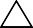 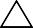 (a) <P	(b) <Q	(c) <R	(d) <C.The ratio of 3m to 60 cm is(a) 4:1	(b) 3:1	(c) 5:1	(d) 2:1The area of a rectangle is 250m2. If breadth is 10m then its length is:-(a) 125m	(b) 100m	(c) 50m	(d) 25mThe co-efficient of x in the expression Y2x + y + 5 isy	(b) y2 (c) 1	(d) 5The exponential form of 243 is(a) 35	(b) 34	(c)	33	(d) 32